15.09.2022 года на базе государственного учреждения "Территориальный центр социального обслуживания населения Бешенковичского района" отделения социальной адаптации и реабилитации, состоялся круглый стол на тему: "Навстречу позитиву. Профилактика кризисных состояний" в рамках клуба "Родительский университет" с участием протоиерея Свято-Ильинского храма, благочинного Бешенковичского округа Николая Киселя и педагога-психолога ГУО "Бешенковичский районный социально-педагогический центр" Седановой Виктории Викторовны.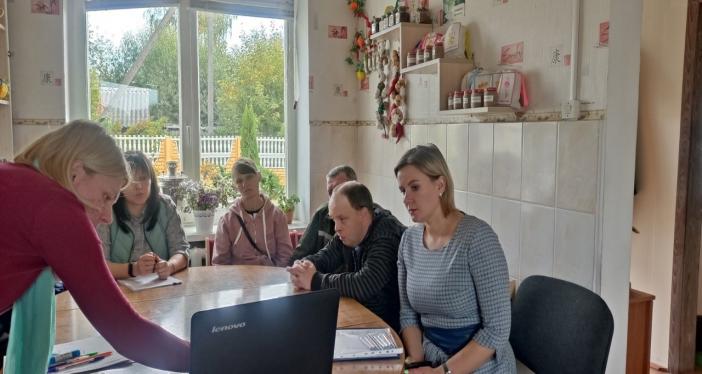 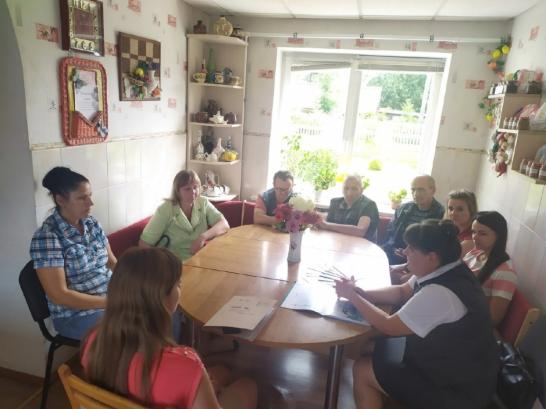 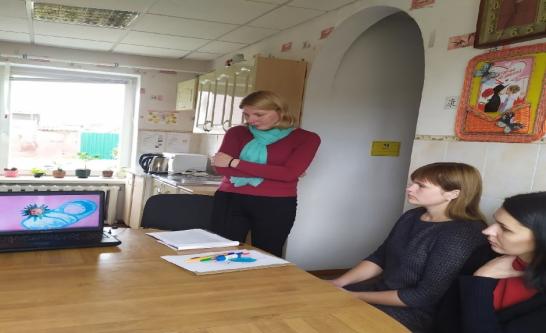 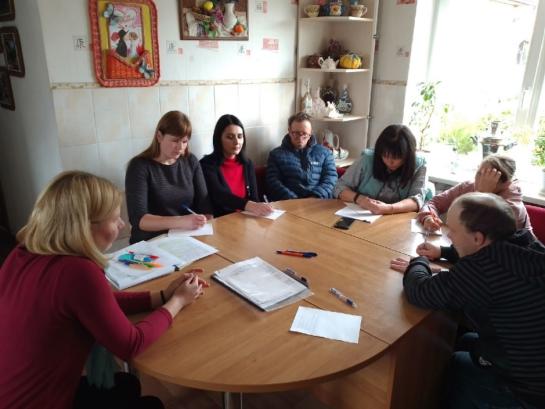 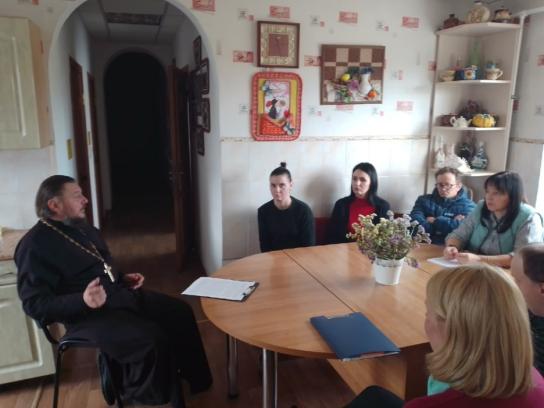 